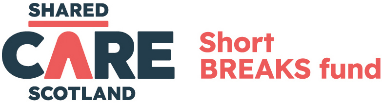 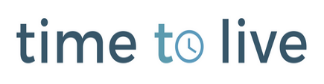 Time to Live Application Form 2024 - 2025General Information                                                                                                                    Ref No:  A short break can be anything which gives you time out from your caring role and can be with or without the person you care for.  Some people may choose to have a break at home, enrol on an evening class or take up a new hobby, spend more time in your garden or have a day out or an overnight away. (Refer to guidance for further details)(Please note you do not need to be registered with Angus Carers Centre to apply for this fund).(If under 18 years old, please include name and contact details of parent/guardian below unless you are over 16 and living independently):If you have referred yourself, please provide the name and contact details of someone who knows you in a professional capacity such as a carer support worker, health professional, Guidance Teacher or GP.  We will need to contact them to confirm your caring role.PLEASE NOTE THAT RECEIPTS MUST BE PROVIDED AND NO PAYMENTS WILL BE MADE TO PRE-PAID OR PRE-BOOKED ACTIVITIES, FAILURE TO PROVIDE RECEIPTS MAY IMPACT ON YOUR ABILITY TO APPLY FROM THIS FUND IN THE FUTURETerms & conditions:All information is true and accurate at time of signingAngus Carers Centre reserves the right to ask for additional informationAll applications will be assessed by a panel and the decision is finalAngus Carers Centre will arrange payment directly to the short break provider if appropriateAngus Carers Centre will also purchase items directly from retailers If necessary, payment will be paid to the carer who must then provide receiptsFailure to provide receipts may impact on the carers ability to apply for future fundingTime to Live will not fund items that have been pre-paid or pre bookedThe panel meet regularly, and carers will be notified of the outcome within two weeksSuccessful applicants will be expected to complete an evaluation form following the break/or receipt of their chosen items Carers are responsible for arranging replacement care for their cared for if necessaryI am willing to be contacted to give feedbackI confirm the information provided is correct.  If successful, I agree to the terms and conditions as set out.  If my plans change, I must contact Angus Carers Centre Short Breaks to discuss alternatives which may Include returning the fund.Data Protection Statement:The information provided in this form will be stored on file by Angus Carers Centre.  We will not share any personal information with a third party unless required to do so and will always seek to obtain consent first.  We are registered under the Data Protection Act 1998. Signature: _________________________________________ Date ____________________Please complete pages 1 to 3, ensuring that you have signed page 3 prior to returning.  The completed form should be returned to enquiries@anguscarers.org.uk or alternatively to; Angus Carers Centre, 8 Grant Road, Arbroath, DD11 1JN.  Office Use Only:Are you registered with Angus Carers Centre?Are you registered with Angus Carers Centre?Are you registered with Angus Carers Centre?Are you registered with Angus Carers Centre?Are you registered with Angus Carers Centre?Are you registered with Angus Carers Centre?Are you registered with Angus Carers Centre?Are you registered with Angus Carers Centre?Are you registered with Angus Carers Centre?Are you registered with Angus Carers Centre?Are you registered with Angus Carers Centre?Are you registered with Angus Carers Centre?Are you registered with Angus Carers Centre?YesNoNoPreviously Registered?Previously Registered?Previously Registered?Would you like to Register?Would you like to Register?Would you like to Register?Have you had a break in the last 12 months? Have you had a break in the last 12 months? Have you had a break in the last 12 months? Have you had a break in the last 12 months? Have you had a break in the last 12 months? Have you had a break in the last 12 months? YesYesYesYesNoIf Yes please state details of short breakIf Yes please state details of short breakIf Yes please state details of short breakWhen was the break taken?When was the break taken?When was the break taken?When was the break taken?Your DetailsYour DetailsYour DetailsYour DetailsYour DetailsYour DetailsYour DetailsCarer Name:Address:Postcode:Telephone Number:Telephone Number:Carer Ethnicity:Gender:Gender:Date of Birth:Name of parent/guardian:Contact Details:Referred By/Professionals DetailsReferred By/Professionals DetailsReferred By/Professionals DetailsReferred By/Professionals DetailsReferred By/Professionals DetailsName:Relationship to you:Relationship to you:Organisation:Contact Telephone Number:Email:Information about the person you care forInformation about the person you care forInformation about the person you care forInformation about the person you care forInformation about the person you care forRelationship:Date of Birth:Ethnicity:Gender:Please provide brief details below regarding the nature of your caring rolePlease provide brief details below regarding the nature of your caring rolePlease provide brief details below regarding the nature of your caring rolePlease provide brief details below regarding the nature of your caring rolePlease provide brief details below regarding the nature of your caring roleAbout your caring role and how it impacts on you? (Refer to guidance)About your caring role and how it impacts on you? (Refer to guidance)About your caring role and how it impacts on you? (Refer to guidance)About your caring role and how it impacts on you? (Refer to guidance)About your caring role and how it impacts on you? (Refer to guidance)Health: (please describe)Health: (please describe)Socially: (please describe)Socially: (please describe)Financially: (please describe)Financially: (please describe)Other:Other:Information about your breakInformation about your breakAre you taking the person you care for on this break?  How long would you like your activity/break for?Please provide the approximate cost of your break: Please tick all that apply – A break will ….Please tick all that apply – A break will ….Reduce StressGive me the confidence to try something newImprove my relationship with the person I care forReduce anxietyGive me the opportunity to meet new peopleEnable me to have funImprove my wellbeingHelp me continue in my caring roleOther Additional Information (i.e. – supporting evidence)DECISIONDECISIONDECISIONDECISIONDECISIONDECISIONDECISIONDECISIONDECISIONDECISIONDECISIONDECISIONDECISIONDECISIONDECISIONDECISIONDECISIONDECISIONDECISIONDECISIONDECISIONDate of Meeting:Awarded:Awarded:Awarded:Awarded:Awarded:Awarded:Awarded:YesYesNoDecision Making Notes:Decision Making Notes:Decision Making Notes:Decision Making Notes:Decision Making Notes:Decision Making Notes:Decision Making Notes:Decision Making Notes:Decision Making Notes:Decision Making Notes:Decision Making Notes:Decision Making Notes:Decision Making Notes:Decision Making Notes:Decision Making Notes:Decision Making Notes:Decision Making Notes:Decision Making Notes:Decision Making Notes:Decision Making Notes:Decision Making Notes:Payment to be made to:Payment to be made to:Amount Awarded:Amount Awarded:Amount Awarded:Amount Awarded:Amount Awarded:Amount Awarded:Amount Awarded:Amount Awarded:How payment is to be made:How payment is to be made:How payment is to be made:ChequeChequeChequeBACSBACSBACSBACSBACSApproved By:Approved By:Signature:Signature:Date:Date:Date:Date:DATABASE (Registered Carers Only)DATABASE (Registered Carers Only)DATABASE (Registered Carers Only)DATABASE (Registered Carers Only)DATABASE (Registered Carers Only)DATABASE (Registered Carers Only)DATABASE (Registered Carers Only)DATABASE (Registered Carers Only)DATABASE (Registered Carers Only)DATABASE (Registered Carers Only)DATABASE (Registered Carers Only)DATABASE (Registered Carers Only)DATABASE (Registered Carers Only)DATABASE (Registered Carers Only)DATABASE (Registered Carers Only)DATABASE (Registered Carers Only)DATABASE (Registered Carers Only)DATABASE (Registered Carers Only)DATABASE (Registered Carers Only)DATABASE (Registered Carers Only)DATABASE (Registered Carers Only)Charity Log updated with outcome:Charity Log updated with outcome:Benefit Gain RecordedBenefit Gain RecordedBenefit Gain RecordedBenefit Gain RecordedBenefit Gain Recorded Date: Date: Date: Date: Date:FINANCE SECTIONFINANCE SECTIONFINANCE SECTIONFINANCE SECTIONFINANCE SECTIONFINANCE SECTIONFINANCE SECTIONFINANCE SECTIONFINANCE SECTIONFINANCE SECTIONFINANCE SECTIONFINANCE SECTIONFINANCE SECTIONFINANCE SECTIONFINANCE SECTIONFINANCE SECTIONFINANCE SECTIONFINANCE SECTIONFINANCE SECTIONFINANCE SECTIONFINANCE SECTIONPAIDPAIDPAIDPAIDPAIDPAIDPAIDPAIDPAIDPAIDPAIDPAIDPAIDPAIDPAIDPAIDPAIDPAIDPAIDPAIDPAIDAUTHORISED:OVER £100:                        YES/NO2ND SIGNATURE:DATE:NOMINAL CODE:DEPT/FUND:SAGE:RBS:AMOUNT:AUTHORISED:OVER £100:                        YES/NO2ND SIGNATURE:DATE:NOMINAL CODE:DEPT/FUND:SAGE:RBS:AMOUNT:AUTHORISED:OVER £100:                        YES/NO2ND SIGNATURE:DATE:NOMINAL CODE:DEPT/FUND:SAGE:RBS:AMOUNT:AUTHORISED:OVER £100:                        YES/NO2ND SIGNATURE:DATE:NOMINAL CODE:DEPT/FUND:SAGE:RBS:AMOUNT:AUTHORISED:OVER £100:                        YES/NO2ND SIGNATURE:DATE:NOMINAL CODE:DEPT/FUND:SAGE:RBS:AMOUNT:AUTHORISED:OVER £100:                        YES/NO2ND SIGNATURE:DATE:NOMINAL CODE:DEPT/FUND:SAGE:RBS:AMOUNT:AUTHORISED:OVER £100:                        YES/NO2ND SIGNATURE:DATE:NOMINAL CODE:DEPT/FUND:SAGE:RBS:AMOUNT:Direct to Carer:           Cheque/BACS               Direct to Provider:      Cheque/BACS         Date Payment Issued:  Date Receipt Received:  Direct to Carer:           Cheque/BACS               Direct to Provider:      Cheque/BACS         Date Payment Issued:  Date Receipt Received:  Direct to Carer:           Cheque/BACS               Direct to Provider:      Cheque/BACS         Date Payment Issued:  Date Receipt Received:  Direct to Carer:           Cheque/BACS               Direct to Provider:      Cheque/BACS         Date Payment Issued:  Date Receipt Received:  Direct to Carer:           Cheque/BACS               Direct to Provider:      Cheque/BACS         Date Payment Issued:  Date Receipt Received:  Direct to Carer:           Cheque/BACS               Direct to Provider:      Cheque/BACS         Date Payment Issued:  Date Receipt Received:  Direct to Carer:           Cheque/BACS               Direct to Provider:      Cheque/BACS         Date Payment Issued:  Date Receipt Received:  Direct to Carer:           Cheque/BACS               Direct to Provider:      Cheque/BACS         Date Payment Issued:  Date Receipt Received:  Direct to Carer:           Cheque/BACS               Direct to Provider:      Cheque/BACS         Date Payment Issued:  Date Receipt Received:  Direct to Carer:           Cheque/BACS               Direct to Provider:      Cheque/BACS         Date Payment Issued:  Date Receipt Received:  Direct to Carer:           Cheque/BACS               Direct to Provider:      Cheque/BACS         Date Payment Issued:  Date Receipt Received:  Direct to Carer:           Cheque/BACS               Direct to Provider:      Cheque/BACS         Date Payment Issued:  Date Receipt Received:  Direct to Carer:           Cheque/BACS               Direct to Provider:      Cheque/BACS         Date Payment Issued:  Date Receipt Received:  Direct to Carer:           Cheque/BACS               Direct to Provider:      Cheque/BACS         Date Payment Issued:  Date Receipt Received:  AUTHORISED:OVER £100:                        YES/NO2ND SIGNATURE:DATE:NOMINAL CODE:DEPT/FUND:SAGE:RBS:AMOUNT:AUTHORISED:OVER £100:                        YES/NO2ND SIGNATURE:DATE:NOMINAL CODE:DEPT/FUND:SAGE:RBS:AMOUNT:AUTHORISED:OVER £100:                        YES/NO2ND SIGNATURE:DATE:NOMINAL CODE:DEPT/FUND:SAGE:RBS:AMOUNT:AUTHORISED:OVER £100:                        YES/NO2ND SIGNATURE:DATE:NOMINAL CODE:DEPT/FUND:SAGE:RBS:AMOUNT:AUTHORISED:OVER £100:                        YES/NO2ND SIGNATURE:DATE:NOMINAL CODE:DEPT/FUND:SAGE:RBS:AMOUNT:AUTHORISED:OVER £100:                        YES/NO2ND SIGNATURE:DATE:NOMINAL CODE:DEPT/FUND:SAGE:RBS:AMOUNT:AUTHORISED:OVER £100:                        YES/NO2ND SIGNATURE:DATE:NOMINAL CODE:DEPT/FUND:SAGE:RBS:AMOUNT:Direct to Carer:           Cheque/BACS               Direct to Provider:      Cheque/BACS         Date Payment Issued:  Date Receipt Received:  Direct to Carer:           Cheque/BACS               Direct to Provider:      Cheque/BACS         Date Payment Issued:  Date Receipt Received:  Direct to Carer:           Cheque/BACS               Direct to Provider:      Cheque/BACS         Date Payment Issued:  Date Receipt Received:  Direct to Carer:           Cheque/BACS               Direct to Provider:      Cheque/BACS         Date Payment Issued:  Date Receipt Received:  Direct to Carer:           Cheque/BACS               Direct to Provider:      Cheque/BACS         Date Payment Issued:  Date Receipt Received:  Direct to Carer:           Cheque/BACS               Direct to Provider:      Cheque/BACS         Date Payment Issued:  Date Receipt Received:  Direct to Carer:           Cheque/BACS               Direct to Provider:      Cheque/BACS         Date Payment Issued:  Date Receipt Received:  Direct to Carer:           Cheque/BACS               Direct to Provider:      Cheque/BACS         Date Payment Issued:  Date Receipt Received:  Direct to Carer:           Cheque/BACS               Direct to Provider:      Cheque/BACS         Date Payment Issued:  Date Receipt Received:  Direct to Carer:           Cheque/BACS               Direct to Provider:      Cheque/BACS         Date Payment Issued:  Date Receipt Received:  Direct to Carer:           Cheque/BACS               Direct to Provider:      Cheque/BACS         Date Payment Issued:  Date Receipt Received:  Direct to Carer:           Cheque/BACS               Direct to Provider:      Cheque/BACS         Date Payment Issued:  Date Receipt Received:  Direct to Carer:           Cheque/BACS               Direct to Provider:      Cheque/BACS         Date Payment Issued:  Date Receipt Received:  Direct to Carer:           Cheque/BACS               Direct to Provider:      Cheque/BACS         Date Payment Issued:  Date Receipt Received:  AUTHORISED:OVER £100:                        YES/NO2ND SIGNATURE:DATE:NOMINAL CODE:DEPT/FUND:SAGE:RBS:AMOUNT:AUTHORISED:OVER £100:                        YES/NO2ND SIGNATURE:DATE:NOMINAL CODE:DEPT/FUND:SAGE:RBS:AMOUNT:AUTHORISED:OVER £100:                        YES/NO2ND SIGNATURE:DATE:NOMINAL CODE:DEPT/FUND:SAGE:RBS:AMOUNT:AUTHORISED:OVER £100:                        YES/NO2ND SIGNATURE:DATE:NOMINAL CODE:DEPT/FUND:SAGE:RBS:AMOUNT:AUTHORISED:OVER £100:                        YES/NO2ND SIGNATURE:DATE:NOMINAL CODE:DEPT/FUND:SAGE:RBS:AMOUNT:AUTHORISED:OVER £100:                        YES/NO2ND SIGNATURE:DATE:NOMINAL CODE:DEPT/FUND:SAGE:RBS:AMOUNT:AUTHORISED:OVER £100:                        YES/NO2ND SIGNATURE:DATE:NOMINAL CODE:DEPT/FUND:SAGE:RBS:AMOUNT:Direct to Carer:           Cheque/BACS               Direct to Provider:      Cheque/BACS         Date Payment Issued:  Date Receipt Received:  Direct to Carer:           Cheque/BACS               Direct to Provider:      Cheque/BACS         Date Payment Issued:  Date Receipt Received:  Direct to Carer:           Cheque/BACS               Direct to Provider:      Cheque/BACS         Date Payment Issued:  Date Receipt Received:  Direct to Carer:           Cheque/BACS               Direct to Provider:      Cheque/BACS         Date Payment Issued:  Date Receipt Received:  Direct to Carer:           Cheque/BACS               Direct to Provider:      Cheque/BACS         Date Payment Issued:  Date Receipt Received:  Direct to Carer:           Cheque/BACS               Direct to Provider:      Cheque/BACS         Date Payment Issued:  Date Receipt Received:  Direct to Carer:           Cheque/BACS               Direct to Provider:      Cheque/BACS         Date Payment Issued:  Date Receipt Received:  Direct to Carer:           Cheque/BACS               Direct to Provider:      Cheque/BACS         Date Payment Issued:  Date Receipt Received:  Direct to Carer:           Cheque/BACS               Direct to Provider:      Cheque/BACS         Date Payment Issued:  Date Receipt Received:  Direct to Carer:           Cheque/BACS               Direct to Provider:      Cheque/BACS         Date Payment Issued:  Date Receipt Received:  Direct to Carer:           Cheque/BACS               Direct to Provider:      Cheque/BACS         Date Payment Issued:  Date Receipt Received:  Direct to Carer:           Cheque/BACS               Direct to Provider:      Cheque/BACS         Date Payment Issued:  Date Receipt Received:  Direct to Carer:           Cheque/BACS               Direct to Provider:      Cheque/BACS         Date Payment Issued:  Date Receipt Received:  Direct to Carer:           Cheque/BACS               Direct to Provider:      Cheque/BACS         Date Payment Issued:  Date Receipt Received:  AUTHORISED:OVER £100:                        YES/NO2ND SIGNATURE:DATE:NOMINAL CODE:DEPT/FUND:SAGE:RBS:AMOUNT:AUTHORISED:OVER £100:                        YES/NO2ND SIGNATURE:DATE:NOMINAL CODE:DEPT/FUND:SAGE:RBS:AMOUNT:AUTHORISED:OVER £100:                        YES/NO2ND SIGNATURE:DATE:NOMINAL CODE:DEPT/FUND:SAGE:RBS:AMOUNT:AUTHORISED:OVER £100:                        YES/NO2ND SIGNATURE:DATE:NOMINAL CODE:DEPT/FUND:SAGE:RBS:AMOUNT:AUTHORISED:OVER £100:                        YES/NO2ND SIGNATURE:DATE:NOMINAL CODE:DEPT/FUND:SAGE:RBS:AMOUNT:AUTHORISED:OVER £100:                        YES/NO2ND SIGNATURE:DATE:NOMINAL CODE:DEPT/FUND:SAGE:RBS:AMOUNT:AUTHORISED:OVER £100:                        YES/NO2ND SIGNATURE:DATE:NOMINAL CODE:DEPT/FUND:SAGE:RBS:AMOUNT:Direct to Carer:           Cheque/BACS               Direct to Provider:      Cheque/BACS         Date Payment Issued:  Date Receipt Received:  Direct to Carer:           Cheque/BACS               Direct to Provider:      Cheque/BACS         Date Payment Issued:  Date Receipt Received:  Direct to Carer:           Cheque/BACS               Direct to Provider:      Cheque/BACS         Date Payment Issued:  Date Receipt Received:  Direct to Carer:           Cheque/BACS               Direct to Provider:      Cheque/BACS         Date Payment Issued:  Date Receipt Received:  Direct to Carer:           Cheque/BACS               Direct to Provider:      Cheque/BACS         Date Payment Issued:  Date Receipt Received:  Direct to Carer:           Cheque/BACS               Direct to Provider:      Cheque/BACS         Date Payment Issued:  Date Receipt Received:  Direct to Carer:           Cheque/BACS               Direct to Provider:      Cheque/BACS         Date Payment Issued:  Date Receipt Received:  Direct to Carer:           Cheque/BACS               Direct to Provider:      Cheque/BACS         Date Payment Issued:  Date Receipt Received:  Direct to Carer:           Cheque/BACS               Direct to Provider:      Cheque/BACS         Date Payment Issued:  Date Receipt Received:  Direct to Carer:           Cheque/BACS               Direct to Provider:      Cheque/BACS         Date Payment Issued:  Date Receipt Received:  Direct to Carer:           Cheque/BACS               Direct to Provider:      Cheque/BACS         Date Payment Issued:  Date Receipt Received:  Direct to Carer:           Cheque/BACS               Direct to Provider:      Cheque/BACS         Date Payment Issued:  Date Receipt Received:  Direct to Carer:           Cheque/BACS               Direct to Provider:      Cheque/BACS         Date Payment Issued:  Date Receipt Received:  Direct to Carer:           Cheque/BACS               Direct to Provider:      Cheque/BACS         Date Payment Issued:  Date Receipt Received:  AUTHORISED:OVER £100:                        YES/NO2ND SIGNATURE:DATE:NOMINAL CODE:DEPT/FUND:SAGE:RBS:AMOUNT:AUTHORISED:OVER £100:                        YES/NO2ND SIGNATURE:DATE:NOMINAL CODE:DEPT/FUND:SAGE:RBS:AMOUNT:AUTHORISED:OVER £100:                        YES/NO2ND SIGNATURE:DATE:NOMINAL CODE:DEPT/FUND:SAGE:RBS:AMOUNT:AUTHORISED:OVER £100:                        YES/NO2ND SIGNATURE:DATE:NOMINAL CODE:DEPT/FUND:SAGE:RBS:AMOUNT:AUTHORISED:OVER £100:                        YES/NO2ND SIGNATURE:DATE:NOMINAL CODE:DEPT/FUND:SAGE:RBS:AMOUNT:AUTHORISED:OVER £100:                        YES/NO2ND SIGNATURE:DATE:NOMINAL CODE:DEPT/FUND:SAGE:RBS:AMOUNT:AUTHORISED:OVER £100:                        YES/NO2ND SIGNATURE:DATE:NOMINAL CODE:DEPT/FUND:SAGE:RBS:AMOUNT:Direct to Carer:           Cheque/BACS               Direct to Provider:      Cheque/BACS         Date Payment Issued:  Date Receipt Received:  Direct to Carer:           Cheque/BACS               Direct to Provider:      Cheque/BACS         Date Payment Issued:  Date Receipt Received:  Direct to Carer:           Cheque/BACS               Direct to Provider:      Cheque/BACS         Date Payment Issued:  Date Receipt Received:  Direct to Carer:           Cheque/BACS               Direct to Provider:      Cheque/BACS         Date Payment Issued:  Date Receipt Received:  Direct to Carer:           Cheque/BACS               Direct to Provider:      Cheque/BACS         Date Payment Issued:  Date Receipt Received:  Direct to Carer:           Cheque/BACS               Direct to Provider:      Cheque/BACS         Date Payment Issued:  Date Receipt Received:  Direct to Carer:           Cheque/BACS               Direct to Provider:      Cheque/BACS         Date Payment Issued:  Date Receipt Received:  Direct to Carer:           Cheque/BACS               Direct to Provider:      Cheque/BACS         Date Payment Issued:  Date Receipt Received:  Direct to Carer:           Cheque/BACS               Direct to Provider:      Cheque/BACS         Date Payment Issued:  Date Receipt Received:  Direct to Carer:           Cheque/BACS               Direct to Provider:      Cheque/BACS         Date Payment Issued:  Date Receipt Received:  Direct to Carer:           Cheque/BACS               Direct to Provider:      Cheque/BACS         Date Payment Issued:  Date Receipt Received:  Direct to Carer:           Cheque/BACS               Direct to Provider:      Cheque/BACS         Date Payment Issued:  Date Receipt Received:  Direct to Carer:           Cheque/BACS               Direct to Provider:      Cheque/BACS         Date Payment Issued:  Date Receipt Received:  Direct to Carer:           Cheque/BACS               Direct to Provider:      Cheque/BACS         Date Payment Issued:  Date Receipt Received:  AUTHORISED:OVER £100:                        YES/NO2ND SIGNATURE:DATE:NOMINAL CODE:DEPT/FUND:SAGE:RBS:AMOUNT:AUTHORISED:OVER £100:                        YES/NO2ND SIGNATURE:DATE:NOMINAL CODE:DEPT/FUND:SAGE:RBS:AMOUNT:AUTHORISED:OVER £100:                        YES/NO2ND SIGNATURE:DATE:NOMINAL CODE:DEPT/FUND:SAGE:RBS:AMOUNT:AUTHORISED:OVER £100:                        YES/NO2ND SIGNATURE:DATE:NOMINAL CODE:DEPT/FUND:SAGE:RBS:AMOUNT:AUTHORISED:OVER £100:                        YES/NO2ND SIGNATURE:DATE:NOMINAL CODE:DEPT/FUND:SAGE:RBS:AMOUNT:AUTHORISED:OVER £100:                        YES/NO2ND SIGNATURE:DATE:NOMINAL CODE:DEPT/FUND:SAGE:RBS:AMOUNT:AUTHORISED:OVER £100:                        YES/NO2ND SIGNATURE:DATE:NOMINAL CODE:DEPT/FUND:SAGE:RBS:AMOUNT:Direct to Carer:           Cheque/BACS               Direct to Provider:      Cheque/BACS         Date Payment Issued:  Date Receipt Received:  Direct to Carer:           Cheque/BACS               Direct to Provider:      Cheque/BACS         Date Payment Issued:  Date Receipt Received:  Direct to Carer:           Cheque/BACS               Direct to Provider:      Cheque/BACS         Date Payment Issued:  Date Receipt Received:  Direct to Carer:           Cheque/BACS               Direct to Provider:      Cheque/BACS         Date Payment Issued:  Date Receipt Received:  Direct to Carer:           Cheque/BACS               Direct to Provider:      Cheque/BACS         Date Payment Issued:  Date Receipt Received:  Direct to Carer:           Cheque/BACS               Direct to Provider:      Cheque/BACS         Date Payment Issued:  Date Receipt Received:  Direct to Carer:           Cheque/BACS               Direct to Provider:      Cheque/BACS         Date Payment Issued:  Date Receipt Received:  Direct to Carer:           Cheque/BACS               Direct to Provider:      Cheque/BACS         Date Payment Issued:  Date Receipt Received:  Direct to Carer:           Cheque/BACS               Direct to Provider:      Cheque/BACS         Date Payment Issued:  Date Receipt Received:  Direct to Carer:           Cheque/BACS               Direct to Provider:      Cheque/BACS         Date Payment Issued:  Date Receipt Received:  Direct to Carer:           Cheque/BACS               Direct to Provider:      Cheque/BACS         Date Payment Issued:  Date Receipt Received:  Direct to Carer:           Cheque/BACS               Direct to Provider:      Cheque/BACS         Date Payment Issued:  Date Receipt Received:  Direct to Carer:           Cheque/BACS               Direct to Provider:      Cheque/BACS         Date Payment Issued:  Date Receipt Received:  Direct to Carer:           Cheque/BACS               Direct to Provider:      Cheque/BACS         Date Payment Issued:  Date Receipt Received:  